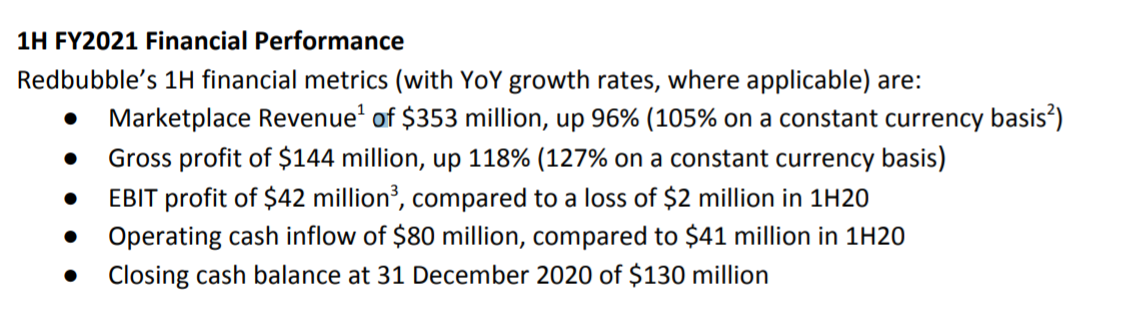 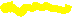 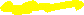 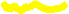 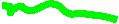 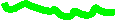 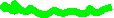 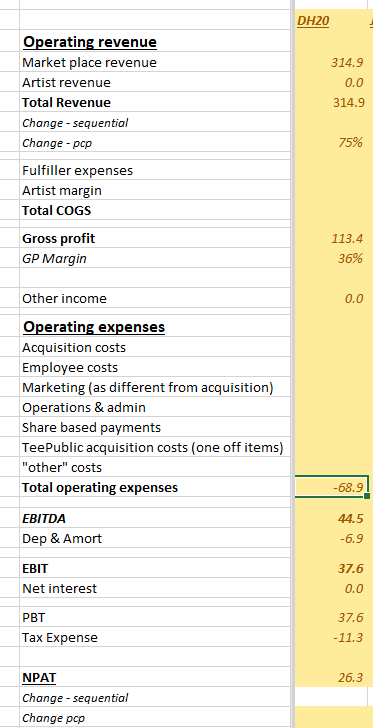 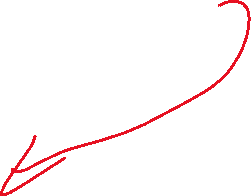 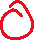 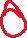 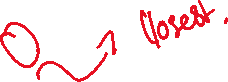 Overstates my expectations in all categories (see above)Margin weaker than maybe market expected – though this was explicitly said in the last report @ JH20Shares hammered 15% on the day.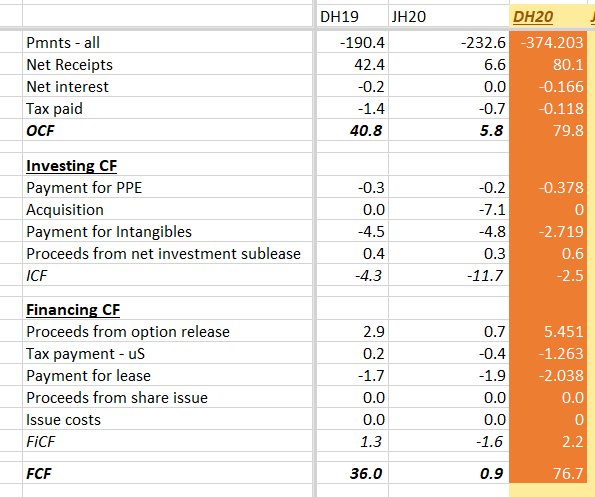 ~75m FCF, massive improvement.OverallBelted the expectations I had saved in my modelNot sure what the market wanted – but I believe there was an ‘oversell’ todayThe new CEO is due to purchase 2m shares on market post this result, (see my thread on the new CEO announcement)Theoretically he was incentivised to adhere to some costings as he can effectively buy the 2m shares (HE IS OBLIGED TO BUY) at a cheaper price/discount……Nothing explicit here but worth notingUnless the shares rocket tomorrow, I will be buying in the morning.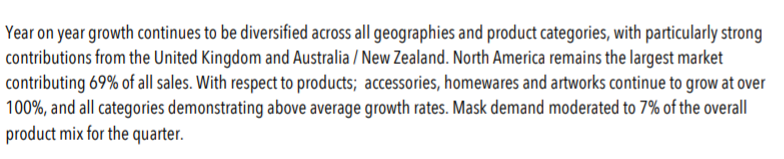 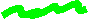 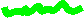 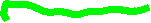 Fiscal spending to support some consumer demandGood to see mask revenue falling as a % of revenue. In 3 years time I expect this to phase out to close to 0%. (given obvious covid situation)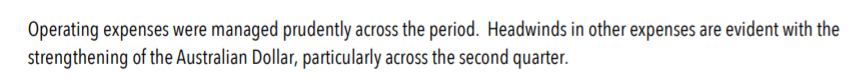 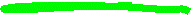 Given that the currency needed converting back from the US into AUD, really incredible resultsGiven the inflated value of the AUD/USD, future earnings.revenues etc will be given a headwind.Inputs costs obviously a lot cheaper, I struggle to understand the headwind.